Муниципальное казенное дошкольное образовательное учреждение «Детский сад № 473 «Мир»630105, г. Новосибирск, ул. Кропоткина, 140 тел (383) 273 18-95ПАСПОРТ СРЕДНЕЙ ГРУППЫ № 42023-2024 учебный годI.Общие сведения:II. Оборудование группыIII.Материально- техническое оснащение группы по образовательным областям,согласно ФГОС ДОУ.Образовательная область «Социально-коммуникативное развитие» Образовательная область «Познавательное развитие» Образовательная область «Художественно-эстетическое развитие» Образовательная область «Речевое развитие» Образовательная область «Физическое развитие» IV. Учебно-методическое оснащение группы:Речевое развитие1. Н.Нищева «Обучение грамоте детей дошкольного возраста»,2. «Развитие речи у детей дошкольного возраста» (автор  О.С. Ушакова),3. Т.Филичева, Г.Чиркина «Программа работы с детьми с ОНР, ФФНР»4. Проектная деятельность, синквейн, игровая,ИКТ, пальчикова гимнастика, технология АМОЭлементы сказкотерапии5. Кравченко И.А. «Игры и упражнения со звуками и словами» Москва «Гном – Пресс», 1999г.6. Белоусова Л.Е. «Веселые встречи», Санкт – Петербург «Детство – Пресс», 2003г.7. Швайко Г.С. «Игры и игровые упражнения по развитию речи», Москва, 2006г.8. Васильева Н.Н., Новоторцева Н.В. «Развивающие игры для дошкольников», Ярославль Академия Развития, 1997г.9. Коноваленко В.В. «Развитие связной речи», Москва, 2008 г.10. О. В. Узорова «Игры с пальчиками».11. О. Е. Громова «Занятия с детьми по развитию речи».12. Т. И. Петрова «Игры и занятия по развитию речи».13. Дурова Н. В. «Фонематика».14. Бардышева Т.Ю, Моносова Е.Н.  Тетрадь логопедических заданий. Средняя группа.15. Бардышева Т.Ю, Моносова Е.Н. Логопедические занятия в детском саду. Средняя группа.Художественно-эстетическое развитиеГогоберидзе А. Г., Акулова О. В., Вербенец А. М., Деркунская В.А. Образовательная область«Художественно-эстетическое развитие». — СПб.: ДЕТСТВО-ПРЕСС, 2019.2. Гогоберидзе А. Г., Деркунская В. А. Детство с музыкой. Современные педагогические технологии музыкального воспитания и развития детей раннего и дошкольного возраста. — СПб.: ДЕТСТВО-ПРЕСС, 2019.3. Программа «Ребенок в 21 веке», Н.Б.Кутьина4. И.Лыкова «Цветные ладошки»5. Л.Куцакова «Конструирование и ручной труд в д/с»6. О.Радынова «Музыкальные шедевры»7. Г.Швайко «Программа по изодеятельности в д/с» 8. Проектная деятельность, игровая,ИКТ, технология АМОКурочкина Н. А. Дети и пейзажная живопись. — СПб.: ДЕТСТВО-ПРЕСС,2007.Элементы сказкотерапии9. «Занятия по изобразительной деятельности в д/с», Г.С.Швайко 10. Курочкина Н. А. О портретной живописи. — СПб.: ДЕТСТВО-ПРЕСС, 2019.  Курочкина Н. А. Детям о книжной графике. — СПб.: ДЕТСТВО-ПРЕСС, 201911. О. А. Болокрылкина «Маленькие волшебники, или на путик творчеству».12. Т. С. Комарова «Занятия по изобразительной деятельности в детском саду».13. Л. В. Куцакова «Конструирование и художественный труд в детском саду».14. И. А. Лыкова «Изобразительная деятельность в детском саду».15. О. М. Ельцова «Сценарии образовательных ситуаций по ознакомлению дошкольников с детской литературой».16. Е. В Фешина, Конструирование в детском саду.17. Е. А Ульева. Сценарии сказок для интерактивных занятий с детьми.Познавательное развитие1. Михайлова З. А., Полякова М. Н., Ивченко Т. А., Березина Т. А., Никонова Н. О. Образовательная область «Познавательное развитие». — СПб.: ДЕТСТВО-ПРЕСС, 2019.2. Новицкая В. А., Римашевкая Л. С., Хромцова Т. Г. Правила поведения в природе для дошкольников: Методическое пособие. — СПб.: ДЕТСТВОПРЕСС, 2011.3. «Юный эколог» (автор С. Н. Николаева)4. «Наш дом — природа» (автор  Н.А. Рыжова)5. О.Князева  «Приобщение детей к истокам русской культуры»6. Т.И. Гризик «Познаю мир», Москва, 2004г.7. Т.И. Гризик «Ребёнок познаёт мир», Москва, 2003г.8. «Программа духовно-нравственного воспитания дошкольников», О.М.Потаповская9. ТРИЗ, проектная деятельность, игровая, ИКТ, технология исследовательской деятельности, технология АМО10. Михайлова З. А., Бабаева Т. И., Кларина Л. М., Серова 3. А. РазвитиеПознавательно-исследовательских умений у старших дошкольников. ДЕТСТВО-ПРЕСС, 2012.11. Михайлова З. А., Математика — это интересно.ДЕТСТВО-ПРЕСС, 2008.12. Михайлова З. А., Иоффе Э. Н. Математика от трех до семи. ДЕТСТВО-ПРЕСС, 2009.13. Волина В. «Праздник числа», Москва, 1994г14. Смоленцева А.А. «Сюжетно – дидактические игры с математическим содержанием», Москва,1987г.15. «Математика до школы», Санкт – Петербург «Детство – Пресс», 2000г. 16. Данилова В.В., Рихтерман Т.Д., Михайлова З.А. «Обучение математики в детском саду», Москва, 1998г.17. Волкова С.И., Тихомирова С.А. «Математика в сказках», Москва, 1994г18. Л. Ф. Островская «Беседы с родителями о нравственном воспитании дошкольника».19. Т. А. Шорыгина. «Какие звери в лесу».20. И. В. Кравченко «Прогулки в детском саду».21. Т. А. Шорыгина «Вежливые сказки», «Какие месяцы в году», «Стихи к детским праздникам».22. В. П. Новикова «Математика в детском саду».23. Воронкевич О. А «Добро пожаловать в экологию!»24. Е. В Марудова. Ознакомление дошкольников с окружающим миром Экспериментирование.25. Альбом-игра «Волшебные дорожки палочки Кюизенера». 26. Альбом – игра «Блоки Дьенеша»27. Альбом – игра «Сложи узор». Женя Кац. 28. Альбом – игра «Сложи узор: игры Никитиных»Физическое развитие1. Грядкина Т. С. Образовательная область «Физическое развитие». — СПб.: ДЕТСТВО-ПРЕСС, 2019. 2. Л.Глазырина «Физическое развитие дошкольника»3. Т.Осокина «Обучение плаванию в д/с»4. Картушина М.Ю. «Зелёный огонёк здоровья», М. 20095. Игнатова Л.В. «Программа укрепления здоровья детей в коррекционных группах» М. 2008г.6. Береснёва З.И. «Здоровый малыш», М. 2003г.7. Змановский Ю.Ф. «Здоровый дошкольник.Социально-оздоровительная технология 21 века», М. 2001г.8. Воронова Е.К. «Программа обучения плавания в детском саду», Санкт – Петербург, 2003г.«Физическая культура для малышей» Л.И. Пензулаева9. Стрельникова «Дыхательная гимнастика», игровая, ИКТ, релаксация, динамические паузы, технология АМО10. Точечный массаж по Уманской, психогимнастика Чистякова11. Каралашвили Е.А. «Физкультурная минутка», Москва, 2001г.12. Кузнецова М.Н. «Система комплексных мероприятий по оздоровлению детей», Москва, 2002г.13. Адашкявечене Э.Й. «Спортивные игры и упражнения в детском саду», Москва, 1992г.14. Луури Ю.Ф. «Физическое воспитание детей дошкольного возраста», Москва, 1991г.15. Пензулаева Л.И. «Оздоровительная гимнастика для детей дошкольного возраста (3-7 лет)», Москва «Владос», 2001г.16. Галанов А.С. «Игры, которые лечат», Москва, 2001г.17. Лысова В.Я., Яковлева Т.С. «Спортивные праздники и развлечения», Москва «АРКТИ», 2000г.18. Л. И. Пензулаева «Физкультурные занятия с детьми».19. Е.Н.Вавилова «Укрепляйте здоровье детей».20. К. К. Утробина «Подвижные игры».21. В. Г. Фролов. Физкультурные занятия, игры и упражнения на улице. Социально-коммуникативное развитие1. Вербенец А. М., Солнцева О. В., Сомкова О. Н. Планирование и организация образовательного процесса по программе «Детство». ДЕТСТВО-ПРЕСС, 2013.2. Дошкольная педагогика с основами методик воспитания и обучения. Учебник для педагогических вузов. Стандарт третьего поколения/Под ред. А. Г. Гогоберидзе, О. В. Солнцевой. — СПб.: Питер, 2014.3. Деркунская В. А., Харчевникова А. Н. Педагогическое сопровождение сюжетно-ролевых игр детей 4—5 лет. — М.: Центр Педагогического образования, 2012.4. Игра и дошкольник. Развитие детей старшего дошкольного возраста в игровой деятельности. Сборник / Науч. ред.: Т. 5. И. Бабаева, З. А. Михайлова. — СПб.: ДЕТСТВО-ПРЕСС, 2019.6. Р.Стеркина «Основы безопасности детей дошкольного возраста"О.Князева «Я, ТЫ, МЫ»7. Т.И. Данилова «Программа «Светофор» Детство-Пресс, 2009 г.8. Усачева А. «Программа развития и обучения дошкольников», Москва, 2002г.9. Ковалева Г.А. «Воспитывая маленького гражданина», Москва, 2003г.10. Проектная деятельность, игровая, портфолио дошкольника, ИКТ, технология исследовательской деятельности, игротренинги11. Игра и дошкольник. З. А. Михайлова. ДЕТСТВО-ПРЕСС, 2007.12. Белая К.Ю. Я и моя безопасность. Тематический словарь в картинках: Мир человека. – М.: Школьная Пресса, 2010.13. А. К. Бондаренко «Дидактические игры в ДОУ».14. Л. В. Коломейченко «Занятия для детей 3-5 лет»15. Авдеева Н.Н., Князева Н.Л., Стеркина Р.Б «Образовательная область «Безопасность».16. Большева Т.В «Учимся по сказке»17. Алешина Н.В «Ознакомление дошкольников с окружающим и социальной действительностью».18. О.В. Елагина К.В. Иванова «Креативные-занятия развлечения».19. Масалова Л. Л. Я и мирПриложение № 1                                Центр сюжетно ролевой игры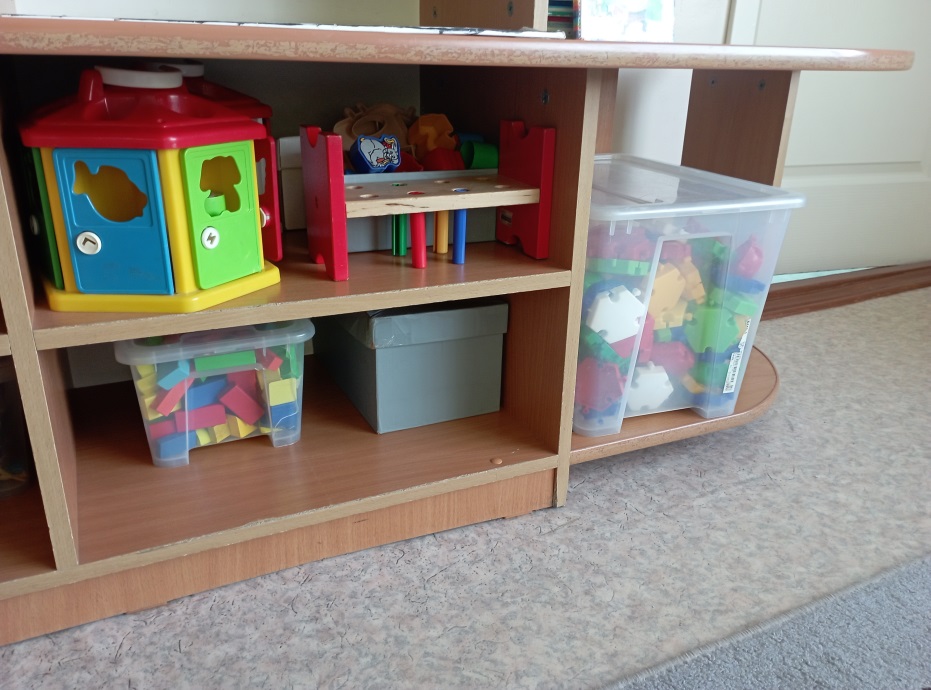 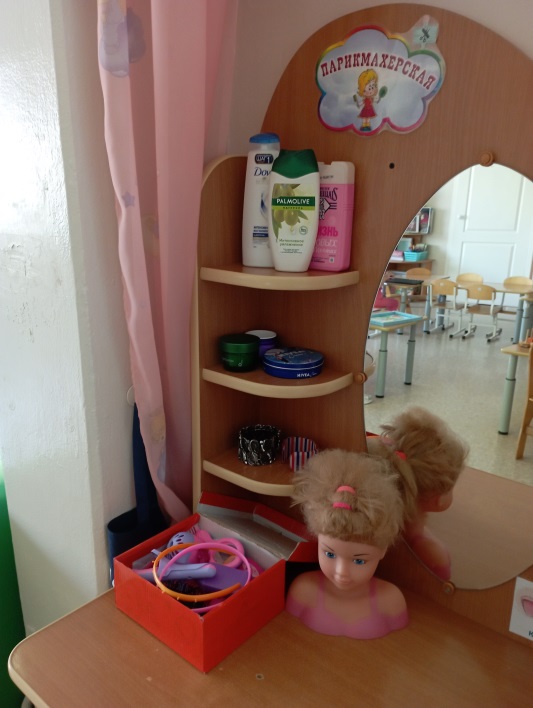 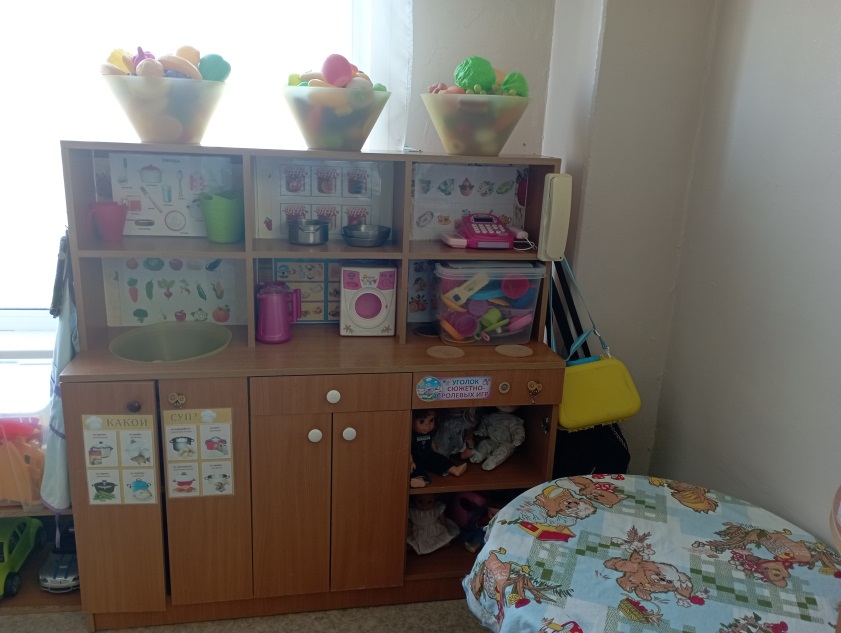   Центр конструирования                                                                                                                                                                                                                                                       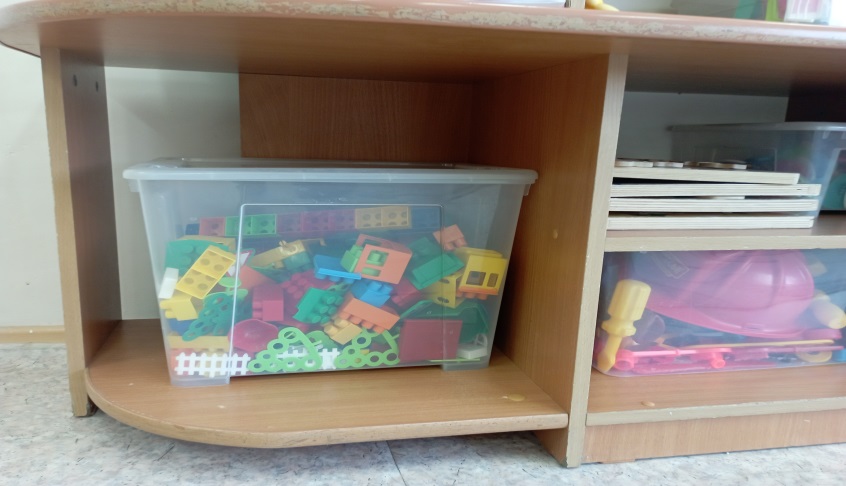 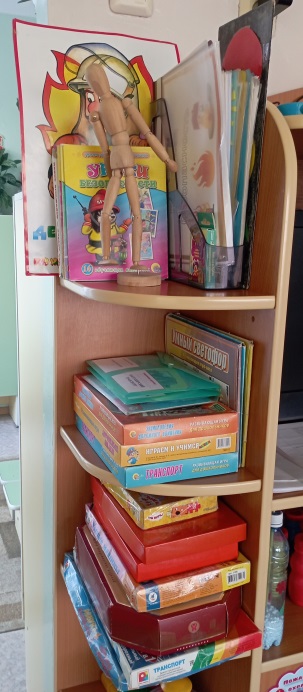                              Центр безопасности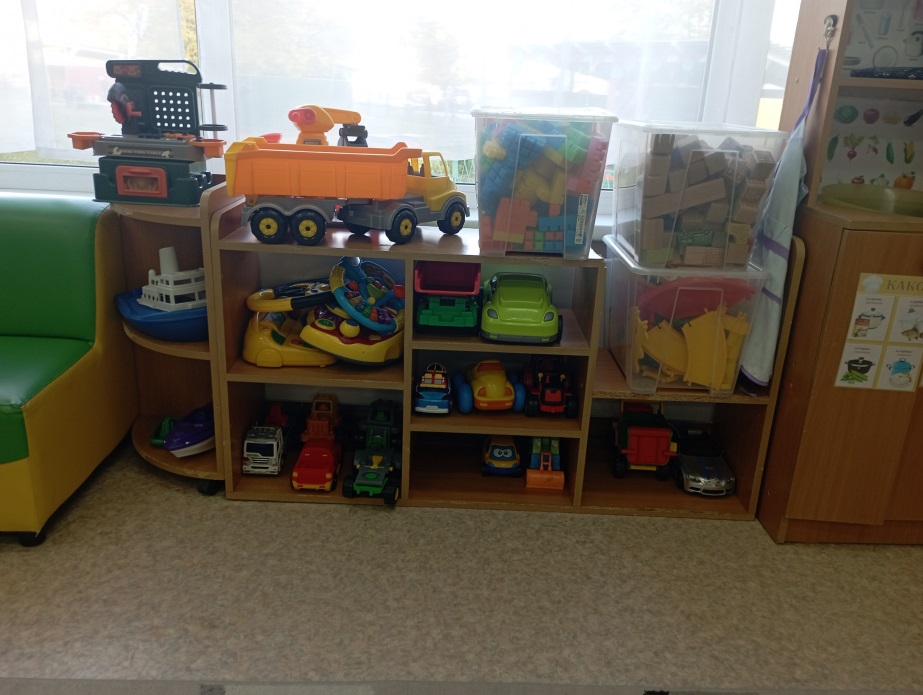 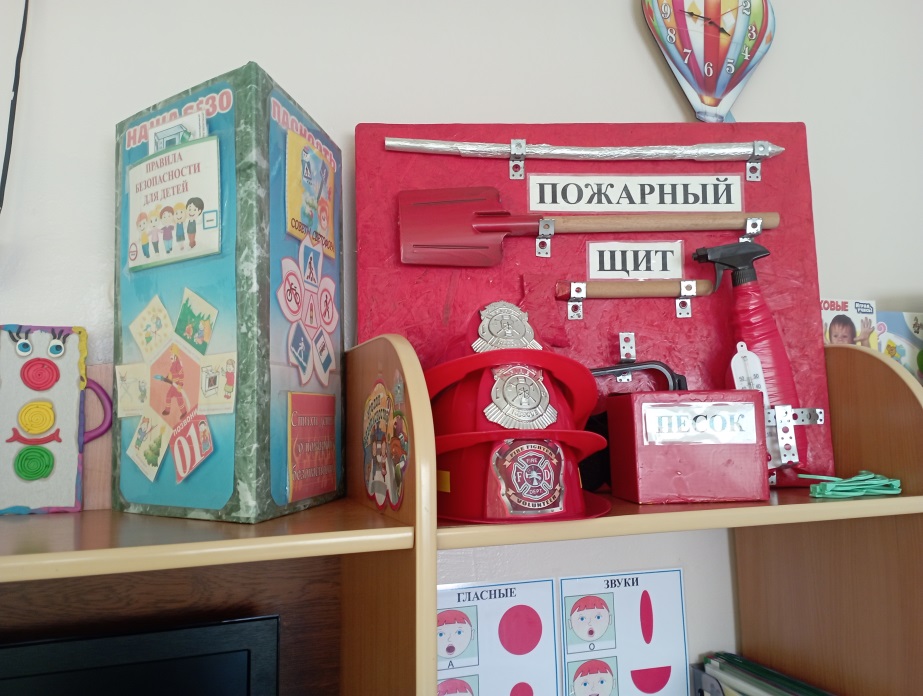 Центр патриотического воспитания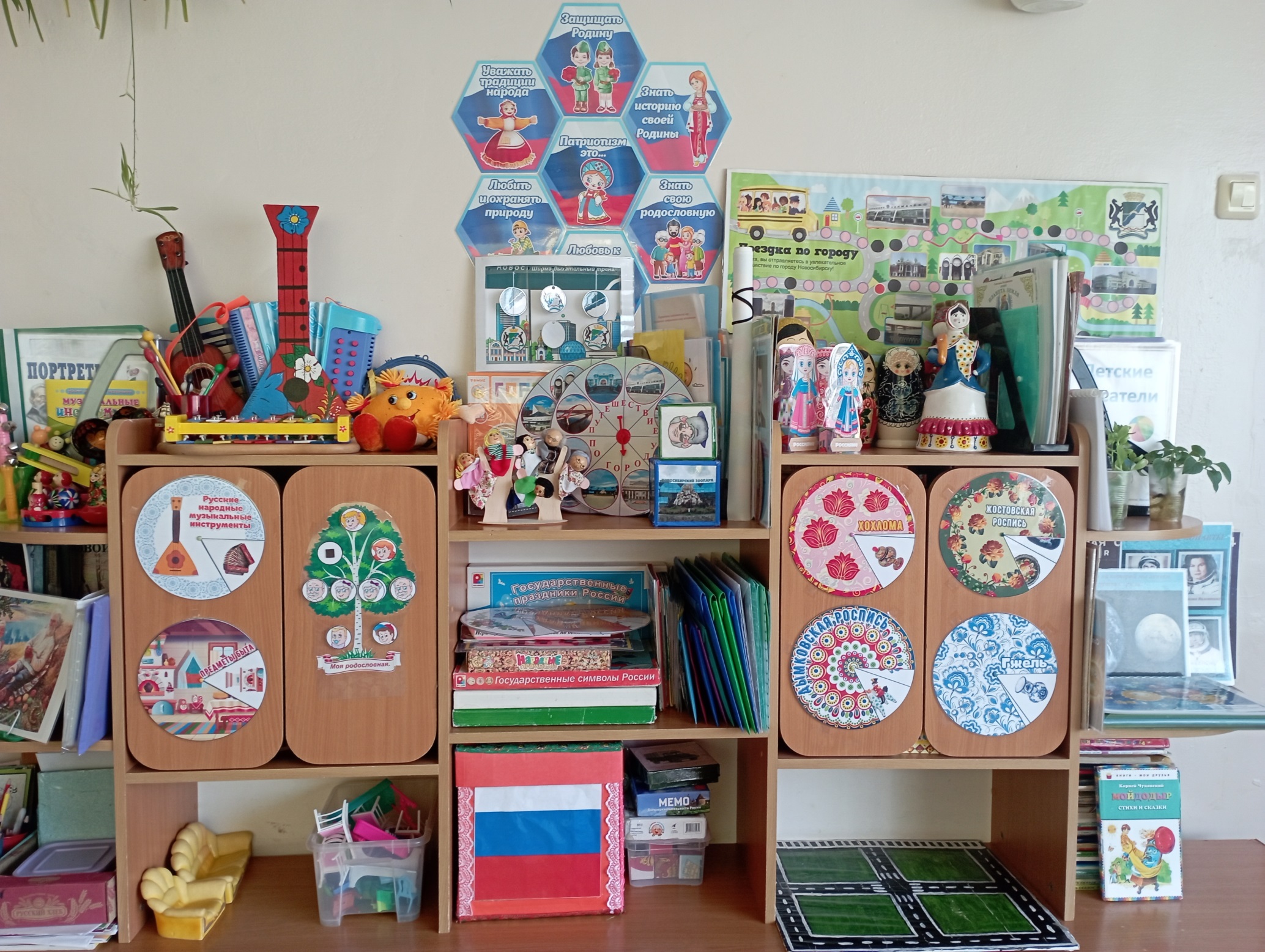     Центр настольных игр                                                           Центр сенсорного развития и математики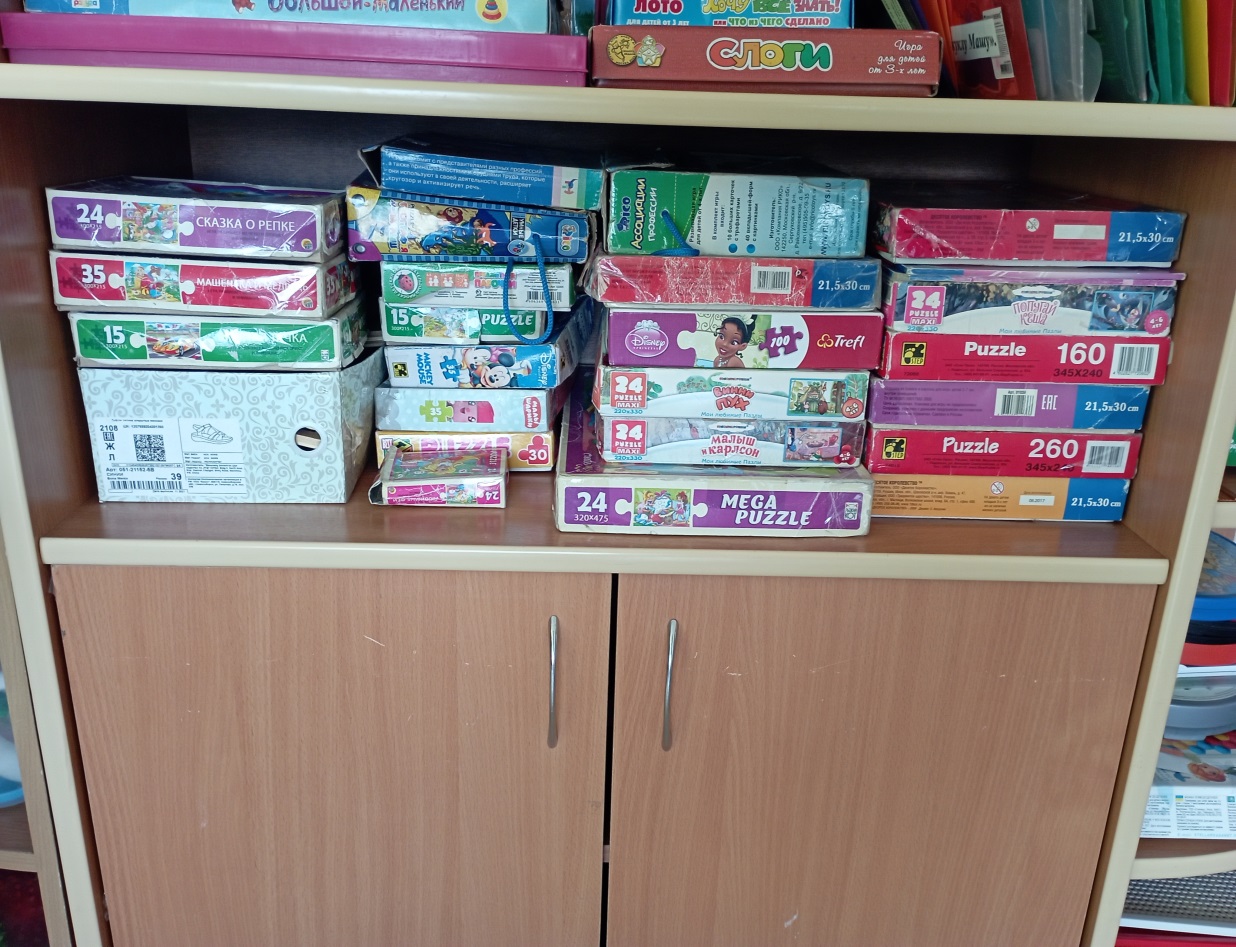 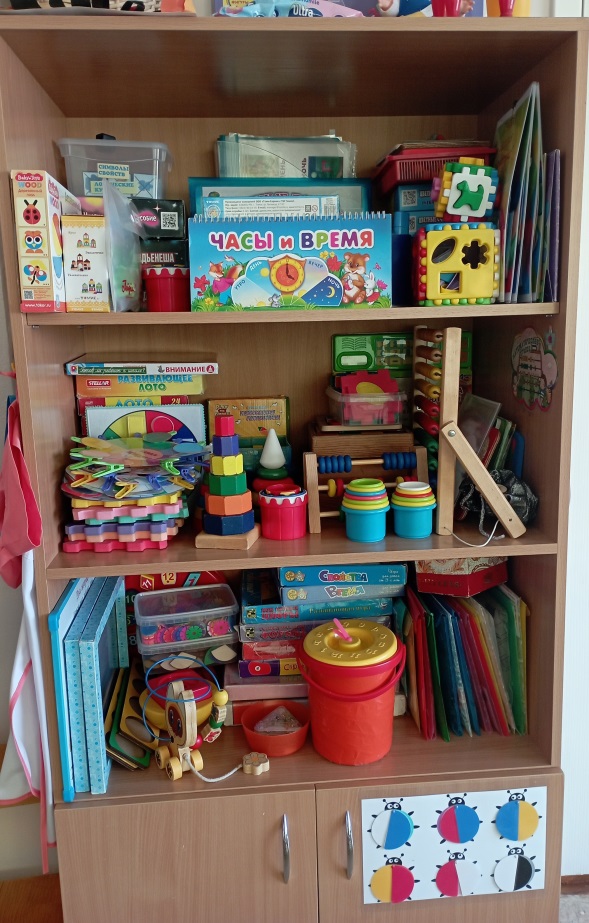 Центр экспериментирования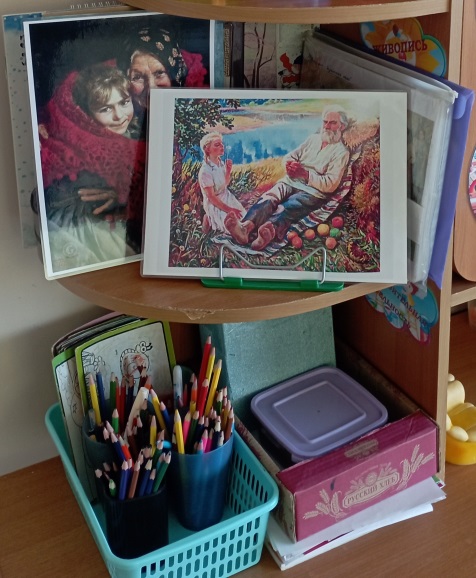 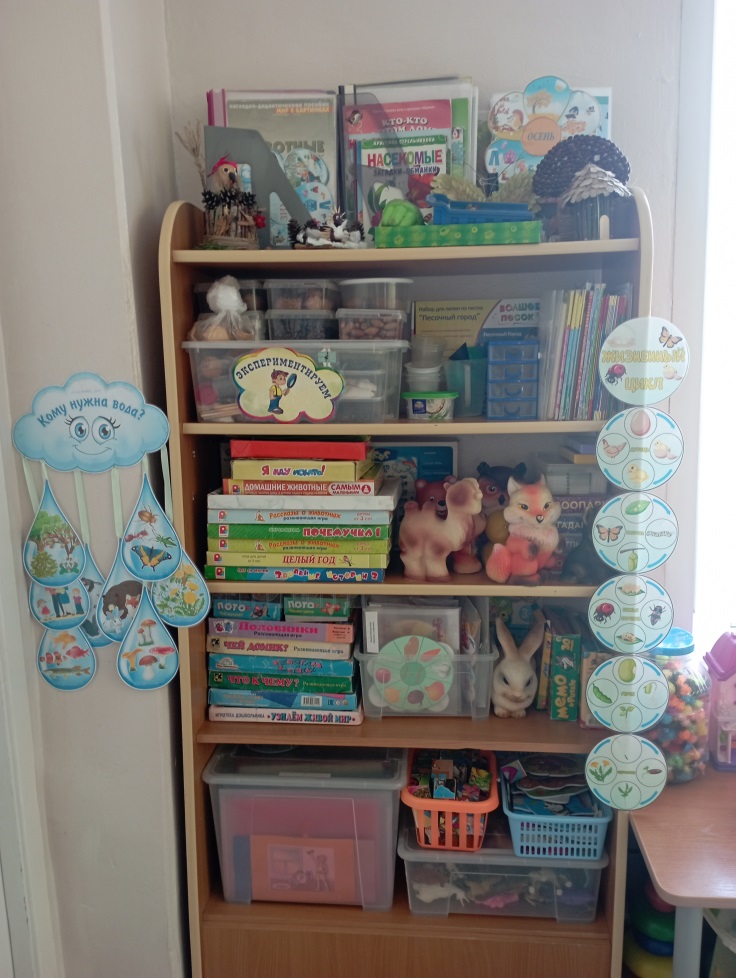 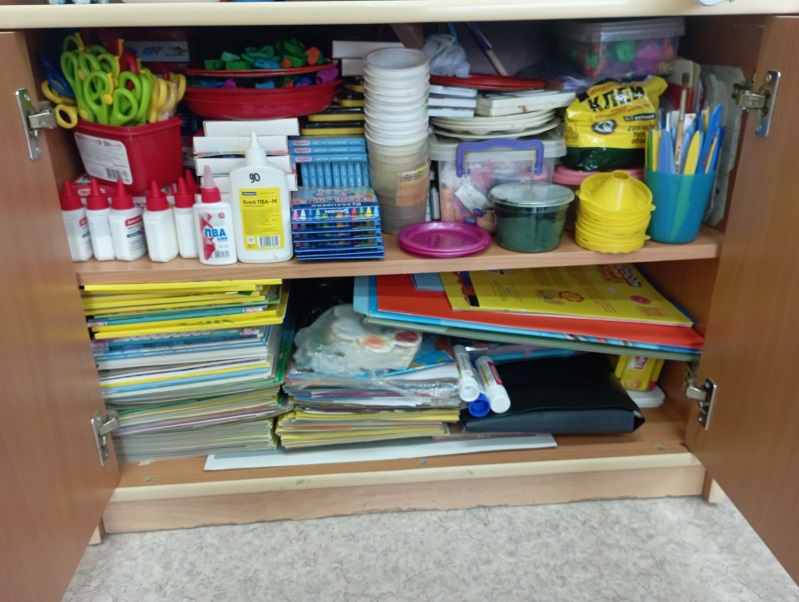                                                                                                 ИЗО                                                             Центр экологического воспитания                           Центр музыки                                                                                     Центр театрализации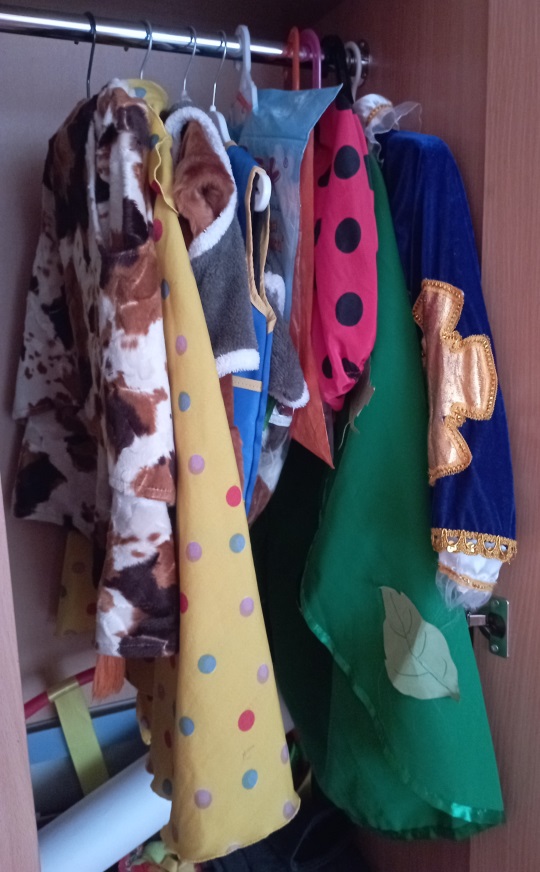 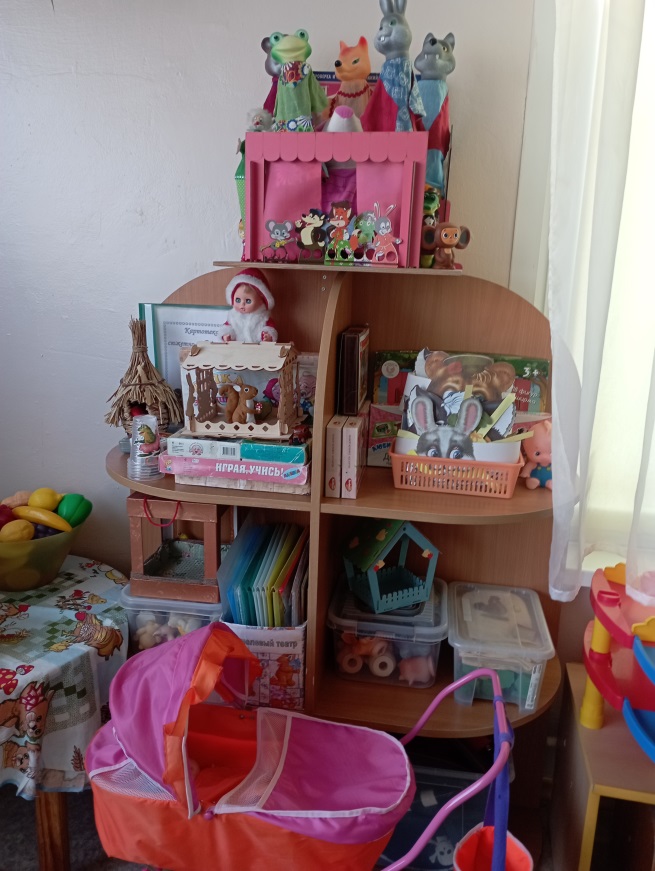 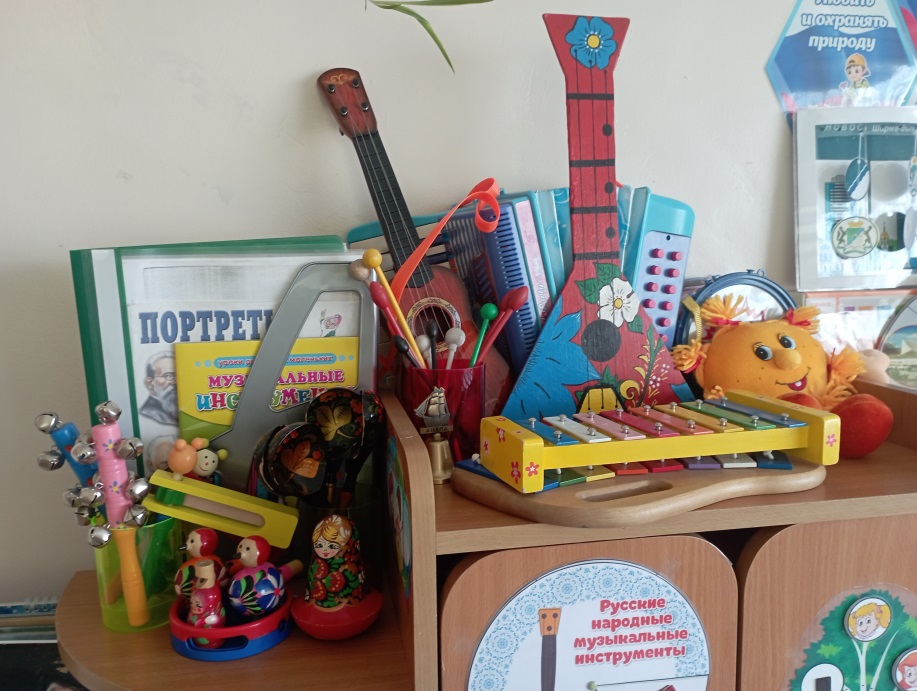                                                  Центр «Речевичок»                                                                                                   Центр здоровья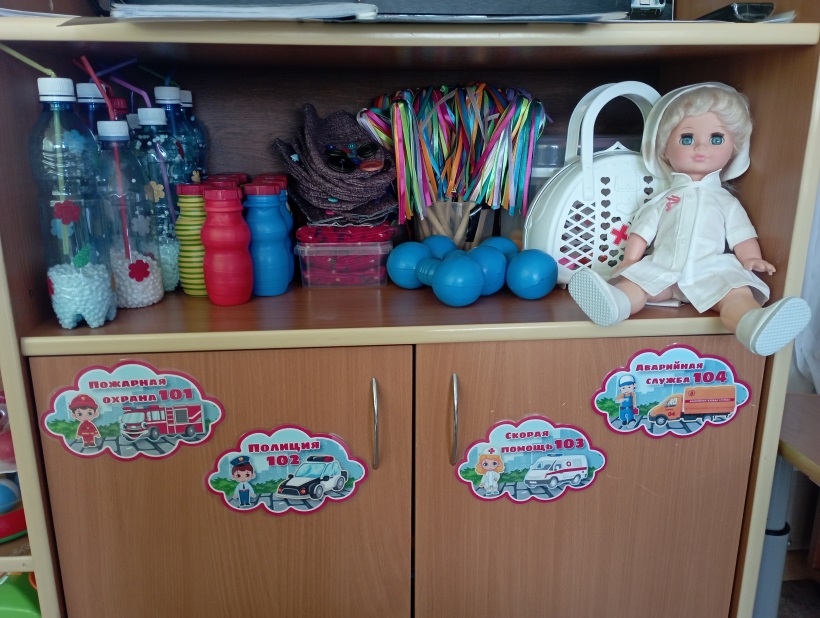 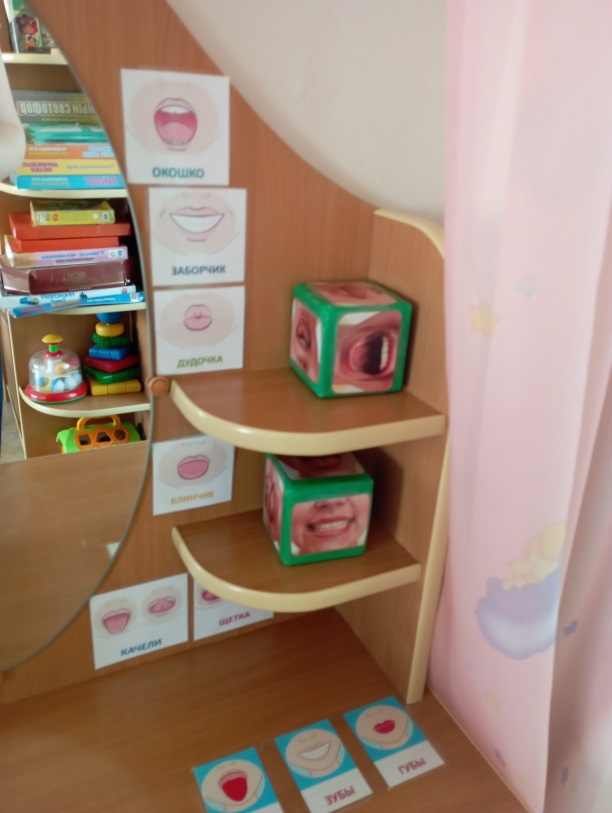 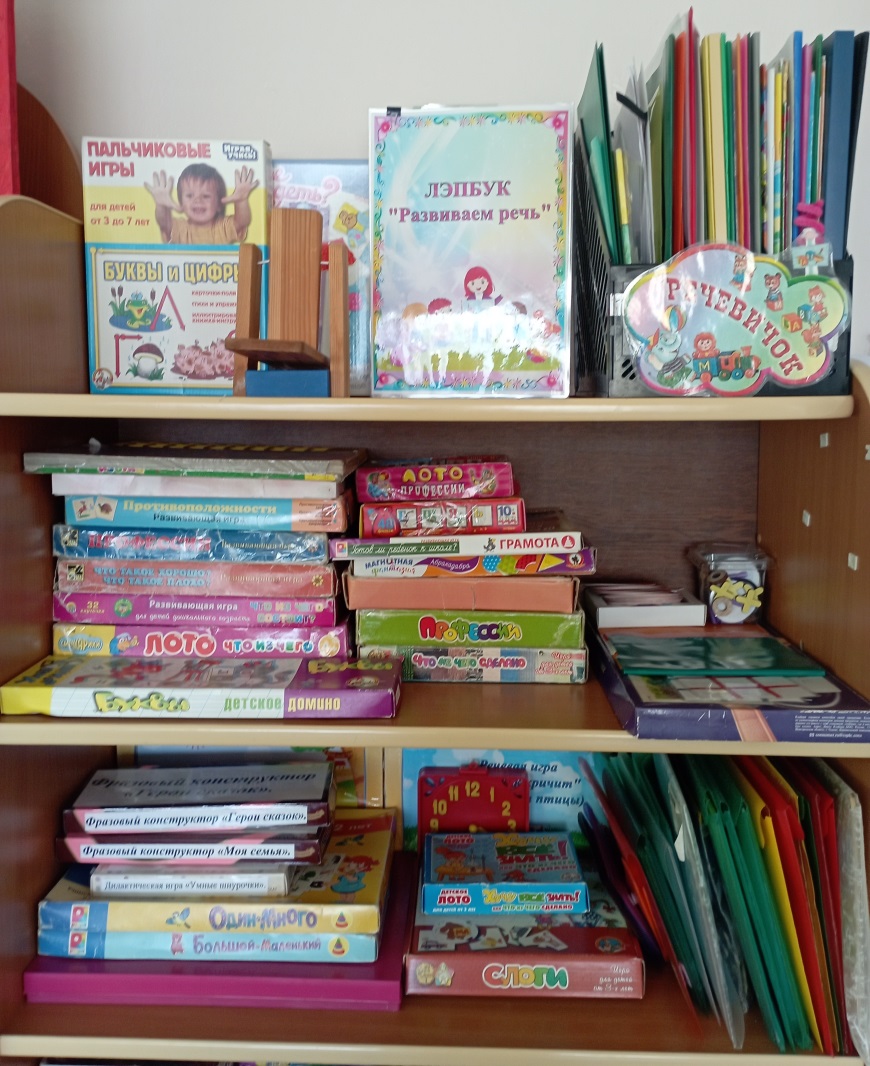 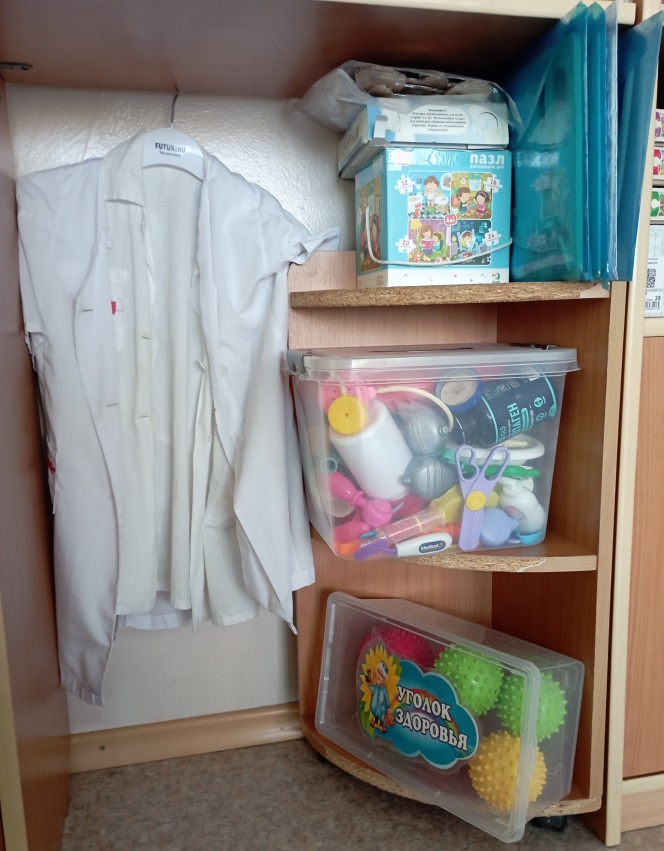 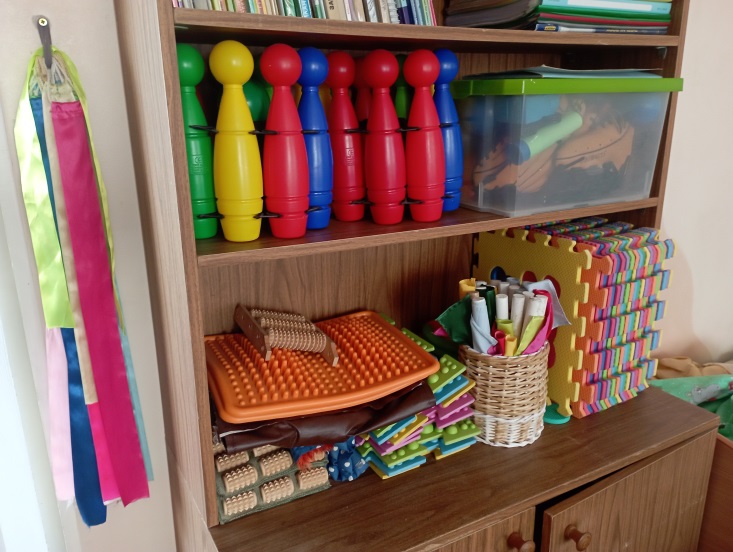                                    Центр движения                                                                               Приложение №2План развития РППС группыПаспорт прогулочного участка4 группыв  2023-2024 г.  Цель:Улучшение экологического и эстетического состояния территории ДОУ, рационального ее использования в соответствии с воспитательно-образовательными задачами, повышения ее привлекательности. Задачи:Оборудовать в соответствии с ФГОС ДО игровую площадку и цветник.Вовлечь в процесс взаимодействия  родителей, детей; выявить среди родителей деловых партнеров.АннотацияПолноценное и разностороннее развитие и воспитание детей дошкольного возраста невозможны без правильно организованной деятельности. Чтобы обеспечить ее необходимо в ДОУ создать соответствующие условия, как в помещении, так и на участке.Наш участок характеризуется наличием разнообразных зон, вовлеченностью всех участников в педагогический процесс и нетрадиционностью форм взаимодействия детей и взрослых.Игровые постройки на участке ориентированы на любой возраст и не только активизируют двигательную активность воспитанников, но и способствуют развитию креативности в игре, расширению кругозора, формированию социальных навыков.Почвы, растительный и животный мирПочваНа территории участка группы «4» преобладает песок. Удобрения не используется, но привозится песок для игровой деятельности детей и хозяйственных нужд.Растительный мирНа территории площадки представлены различные виды растений: деревья, кустарники, травянистые растения, что дает воспитателям возможность проводить разнообразную образовательную деятельность по ознакомлению воспитанников с природой, организовывать физкультурно-оздоровительную работу на свежем воздухе.Видовой состав деревьев:Клён, вяз.Деревья посажены по разным сторонам участка и служат разделением между участками соседних групп.Кустарники:Пионы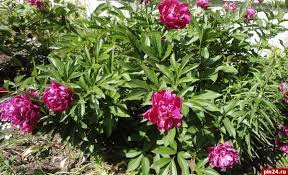 Травянистые растенияДикорастущие:  подорожник, одуванчик, медуница, клевер, пырей.Декоративные: многолетние декоративные цветы на клумбах (Пионы, лилейник);однолетние декоративные цветы на клубах (меняются ежегодно, предпочтение отдаётся цветам без сильно выраженного запаха).Животный мирНа территории встречаются -птицы: воробьи, вороны, сороки, голуби, синицы, скворцы;-насекомые: различные виды бабочек, жуки, мухи, комары, пчёлы, осы, муравьи, пауки.Содержание работыСтратегия развития нашего общества направлена на повышение роли человеческого фактора, на выявление и реализацию его творческих возможностей. Гармоничное развитие ребенка – основа формирования личности. Оно зависит от успешного решения многих воспитательных задач: физических, нравственных, эстетических и т.д. Одной из главных задач воспитания на данный момент является становление экологического воспитания дошкольников. Особое внимание в дошкольных учреждениях отводится созданию предметно - развивающей среды на участках. Участок нашей группы оснащен новым оборудованием, а также созданы объекты, обеспечивающие разнообразную деятельность детей и взрослых по следующим направлениям: познавательное, эстетическое и игровое. В соответствии с обозначенными направлениями на участке мы выделили несколько зон: - игротека;-зона сюжетно-ролевых игр;- художественно – эстетическая зона;- спортивная зона;-зона интеллектуальных игр и математического развития;- птичья столовая;Игротека.На участке имеется игровая площадка и веранда. Территория игротеки поделена на две зоны: игровая и двигательная. На игровой зоне находится песочница,  а на двигательной – спортивное оборудование.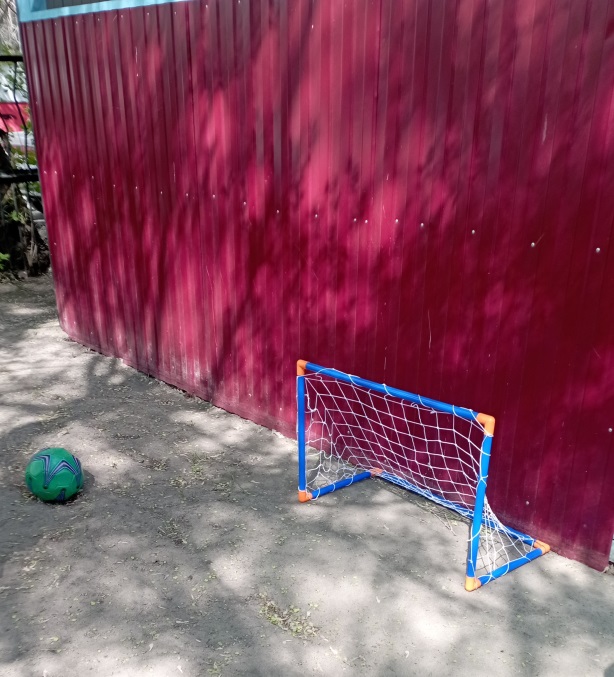 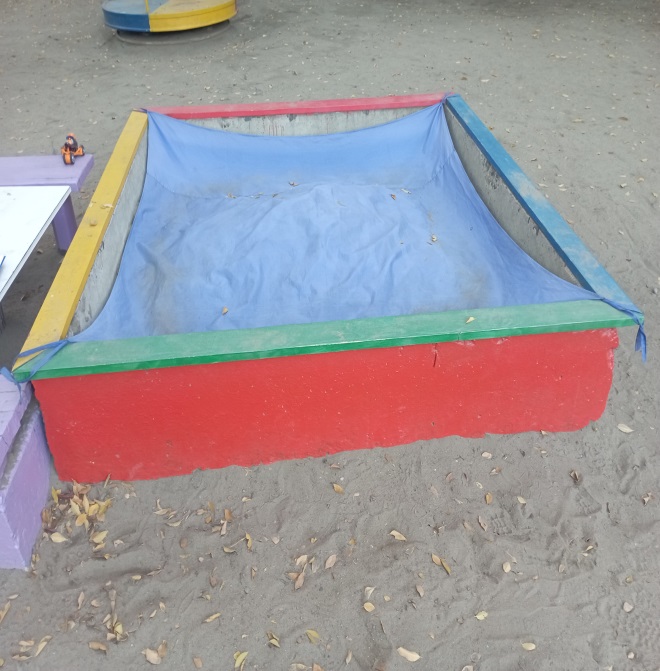 Зона сюжетно-ролевых игр.«Семья», «Кафе», «Магазин».На участке есть сборная модель дороги и конструктор «Лего» для постройки автомобилей и другого транспорта.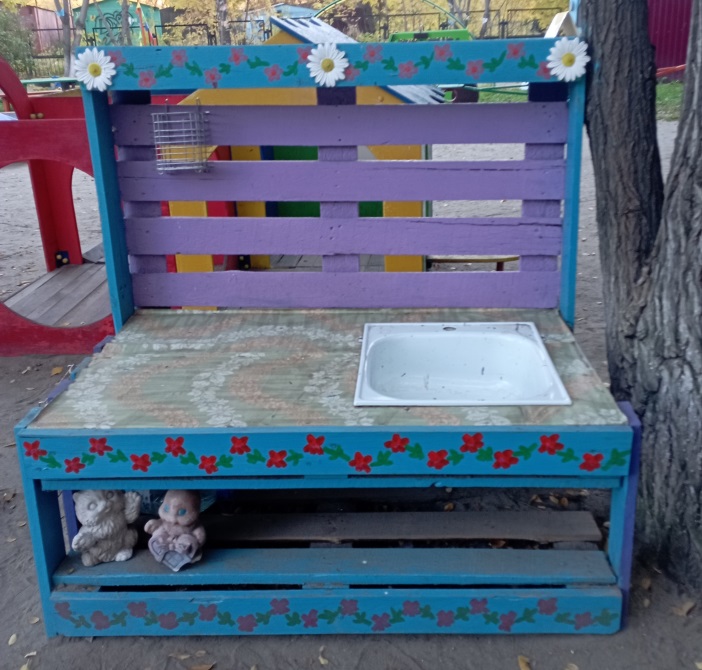 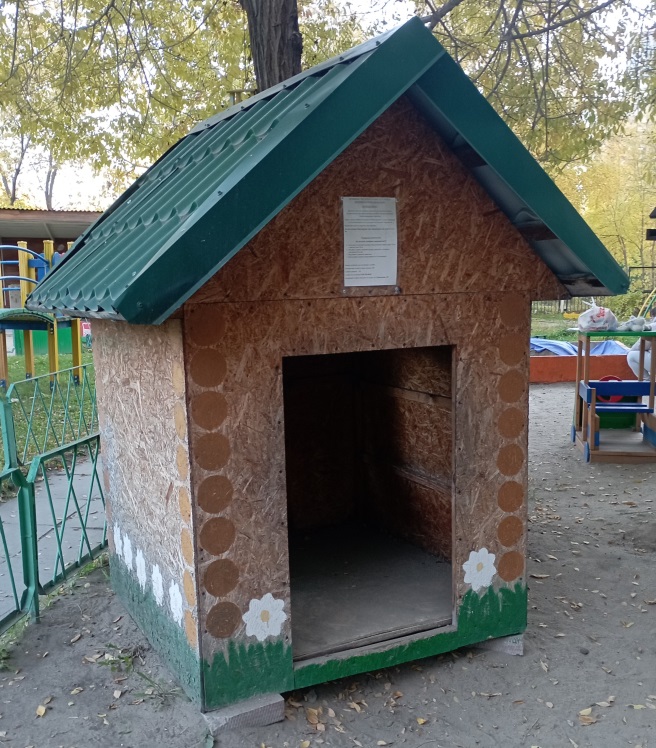 Художественно – эстетическая зона.На веранде участка есть доска для рисования мелом. Так же на участке установлен стол, за которым дети рисуют, лепят, играют в настольные игры и скамейки. Таким образом, художественно-эстетическая зона дает возможность реализовать творческие способности каждого ребенка.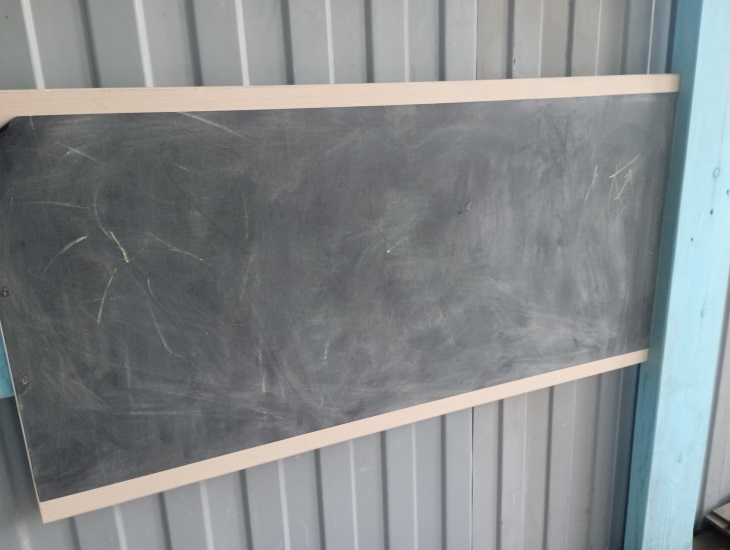 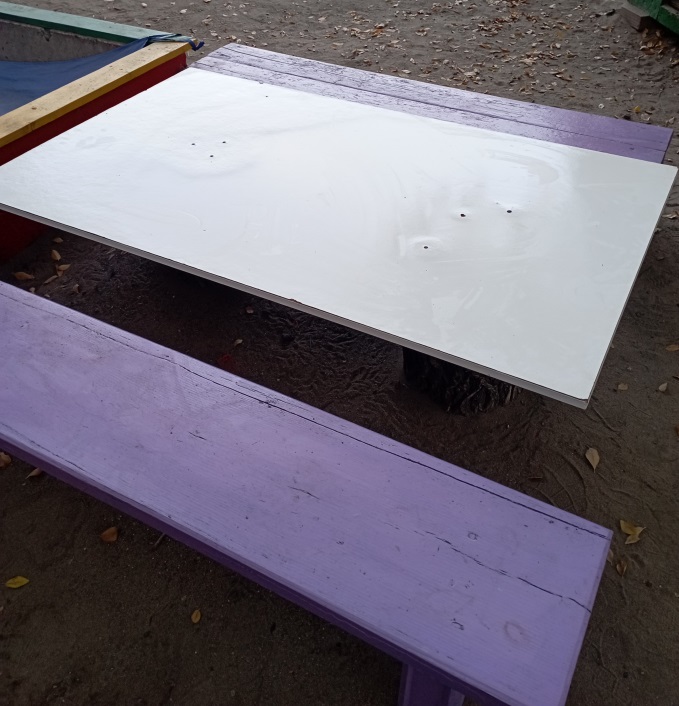 Спортивная зона.Оборудование: баскетбольное кольцо, мишени для метания, рукоход, кольцебросы, на полу веранды нарисованы разноцветные круги, которые используются при проведении подвижных игр.Имеется выносное оборудование: футбольные ворота с мячом, мячи, кольца для кольцебросов, кегли, маски различных героев для подвижных игр.Занятия на свежем воздухе с использованием игрового оборудования обеспечивает режим высокой двигательной активности детей, позволяют им закреплять и совершенствовать знакомые движения, осваивать новые виды, требующие сосредоточенности, четкости, ловкости, координации.     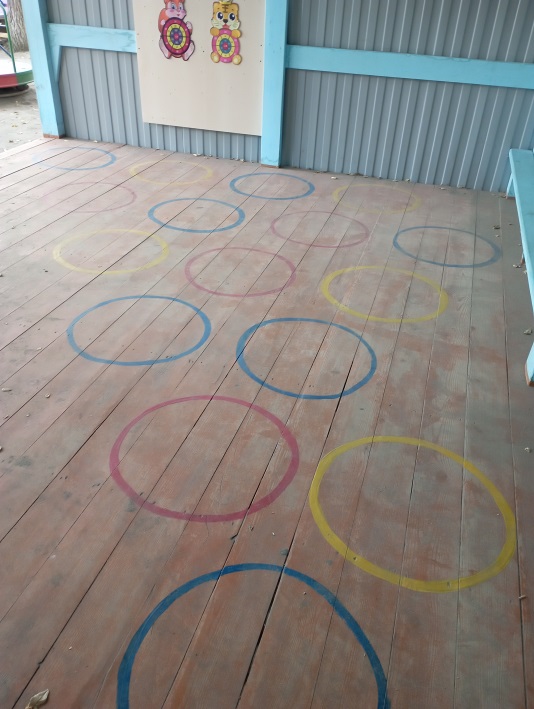 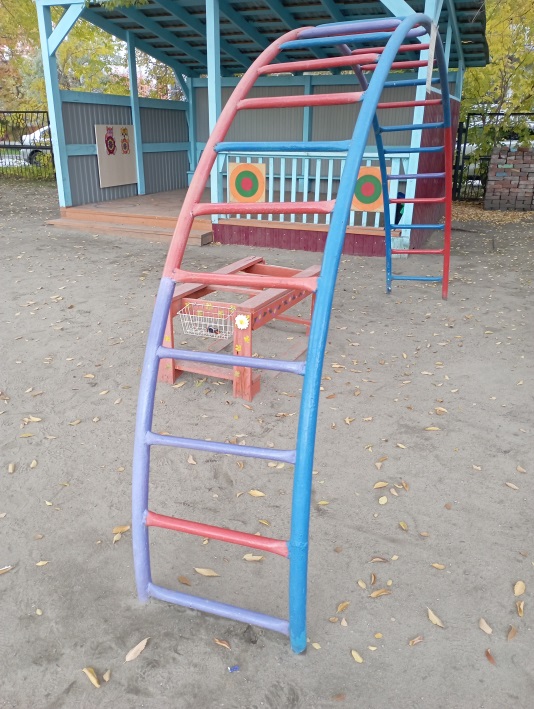 Зона интеллектуальных игр и математического развития.На веранде мы разместили межполушарные доски, для развития интеллектуальных способностей детей. Так же на веранде нашего участка есть геоборд, на котором дети с помощью резинок воспроизводят изображения знакомых предметов (геометрические фигуры, дом, солнце, звезда и т.д.). В дальнейшем планируется разработать набор карточек с заданиями для геоборда.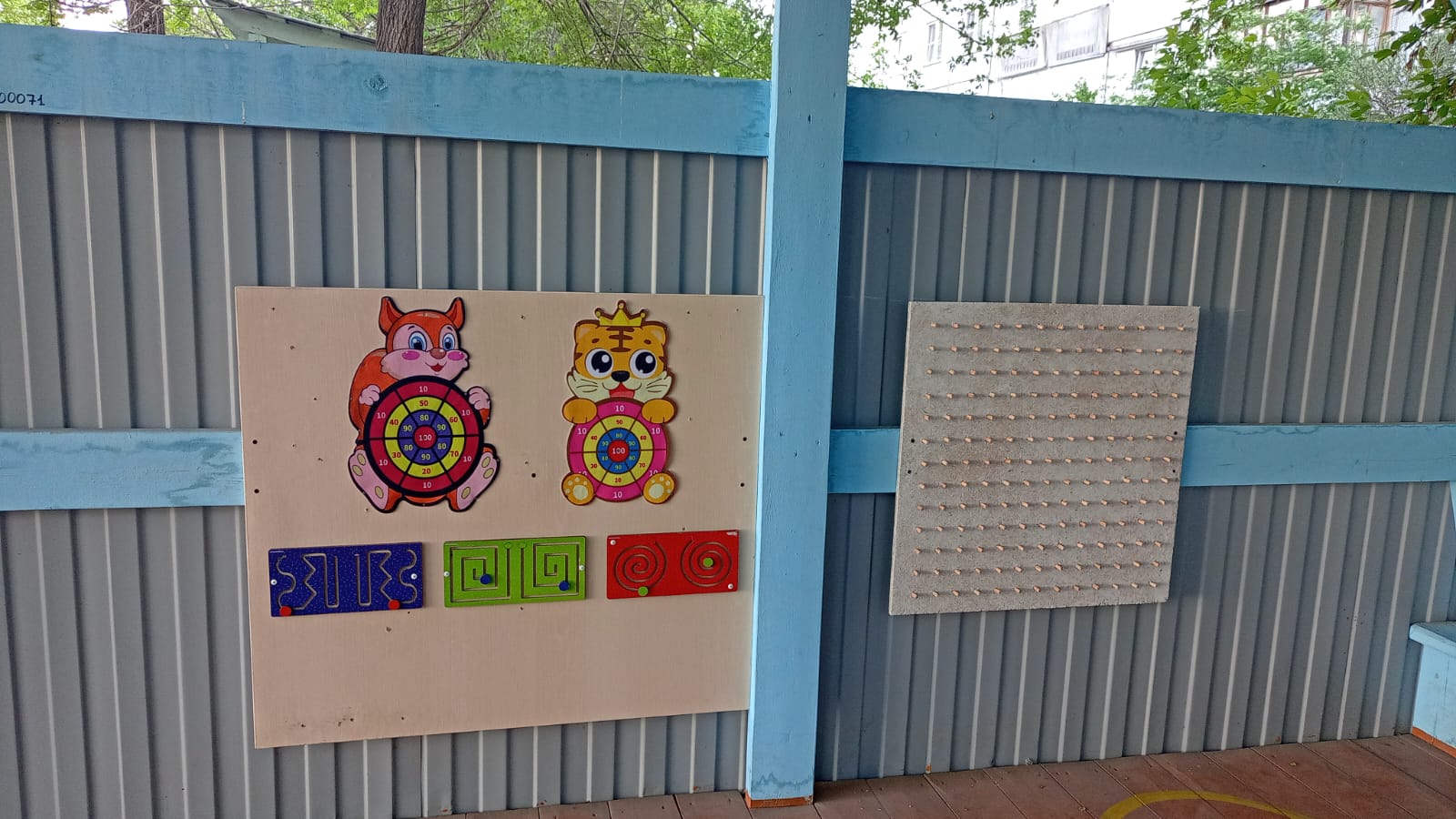 Птичья столовая.Не остались без внимания и наши пернатые друзья – птицы. С целью воспитания заботливого отношения к птицам, развития познавательных способностей детей, нами оборудована птичья столовая.Мы разместили ее в спокойном месте в углу участка. Там установлены кормушки для птиц.Таким образом, дети имеют возможность наблюдать за прилетающими птицами и заботиться о них.  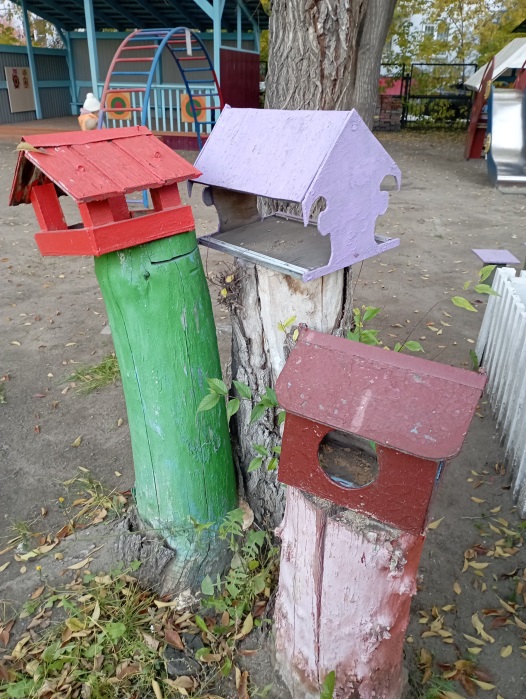 Цветники.Цветники являются источником не только эстетических переживаний для детей, но также содержат в  себе познавательный аспект.На участке  располагается  клумба, где дети обучаются заботиться о растениях и  изучают их виды. Благодаря ежедневным наблюдениям дети могут отследить изменения в росте и развитии растений на клумбе.ПРИНЯТОрешением Педагогического Советапротокол от 31.08. 2023 г. № 1     УТВЕРЖДАЮ Заведующий ________О.Н. Михайлова      Приказ от 31.08.2023 г. № 127-одНазвание помещенияГруппа №4Расположение1 этажОбщая площадь127,12 Кв. м.Направленность группы, возраст детейКомбинированная для детей с ТНР, 4-5 лет.Число помещений в группе5№п/пНаименование помещенияПлощадьФункциональноеназначениеМебель Технические средства1.Игровая45,6Комната для игр, проведения образовательной деятельности, приема пищиСтул детский – 30 шт.Стол детский - 7 шт.Стол круглый детский – 1 шт.Центр кухня -1шт.Центр салон красоты - 1шт.Шкаф для пособий и дидактических игр -2 шт.Полки для игрушек – 2 шт.Стол + пуф - 2 шт.Стеллажи – 2 шт.Ковер – 1 шт.Магнитная доска -1 шт.Детский диван – 2 шт.Пуф к детскому дивану – 1 шт.Кресло детское – 1 шт.Зеркало – 2 шт.Рецеркулятор - 1 шт.Лампа дневного света - 8 шт.Телевизор – 1 шт.Ноутбук- 1шт.CD-проигрыватель – 1 шт.Часы настенные – 1 шт.2.Спальная46,8Комната для сна и отдыхаКровать детская – 27 шт.Кровать выкатная – 1 шт.Шкаф для одежды – 1 шт.Центр физкультуры-1 шт.Стол рабочий – 1 шт.Стул взрослый – 1 шт.Тумбочка – 1 шт.Зеркало – 1 шт.Лампа 6 шт.3.Раздевальная16,1Комната для приема воспитанников и переодеванияШкафчик детский- 6шт*5 секцийШкаф с полками для обуви- 1 шт.Скамейка- 4 шт.Зеркало – 2 шт. Стенды:«Наше творчество» -1шт.«Наши именинники» -1шт.«Для вас, родители» -1шт.Тумба-1шт.Ящик для хранения игрового оборудования – 1 шт.Ковер – 1 шт.Лампа дневного света - 4 шт.4.Комната для личной гигиены (туалет, умывальня, душевая)15,6Комната для личной гигиеныШкаф для хранения инвентаря - 2 шт.Шкафчики для полотенец- 2 шт.*10 секций, 1 шт.*6 секций, 1 шт.*2 секции.Зеркало – 4 шт.Унитаз- 3 шт.Раковина- 4 шт.Ванна для мытья ног-1штТаз для мытья игрушек – 2 шт.Лампа – 3 шт.5Буфетная3,02Помещение для подготовки готовых блюд к раздаче и мытья посудыНавесной шкаф – 1 шт.Напольный шкаф – 2 шт.Сушилка для посуды – 3 шт.Мойка двухгнездовая – 1 шт.Лампа – 1 шт.№п/пНаименование центра(уголка)Наименование оснащенияКоличество1Центр сюжетно ролевой игрыКуклы младенцыКуклы в одеждеКоляска Набор кукольная мебель (кровать для куклы, ванна, горшок, диван, кресло, столик, стиральная машина)Кукольная посуда (кастрюли и сковородки, чайники, тарелки, чашки, ложки и прочее), игрушечная еда. Набор овощейНабор фруктовНаборы аксессуары для игр в профессию: «Парикмахер» «Доктор»«Шоферы»Картотека сюжетно-ролевых игр351111111112Центр конструированияКонструктор деревянный томикКонструктор пластик «Лего» (средний)Строительный набор пластмассовый «Теремок»Конструктор «Липучка»Игровой модуль «Мастерская»Мозаика напольная2111113Центр безопасности Обучающие карточки: «Уроки безопасности»«Правила маленького пешехода»«Уроки поведения для малышей» «Безопасность дома и на улице»«Дорожная азбука»  Наглядный материал «Транспорт» Плакаты «Детям о пожарной безопасности»; Тематические карточки: «Дорожные знаки (запрещающие предупреждающие и т. д.)«Пассажирский и грузовой транспорт» «Мир человека. Транспорт»Книги:«Мои друзья дорожные знаки» «Азбука хорошего поведения»Развивающие альбомы: «Уроки безопасности»,«Пожарная безопасность» «Безопасность в быту» «Безопасность на дороге» «Пожарная техника»Дидактические игры: «Собери картинку» «Правила поведения» «Дорожная азбука»«Лото. Умный светофор»«Внимание дорога» «Транспорт» «Один дома» «Умные машины» «Азбука безопасности»«Энциклопедия дорожного движения» «Дорожные знаки»Плоскостной макет «Светофор» Макет «Пожарный щит»Макет «Человек» Каска пожарногоЛэпбук «Наша безопасность»Картотеки: «Сказки по пожарной безопасности» «Стихи о дорожных знаках» «Правила дорожного движения» «Безопасные сказки»Игрушки «Транспорт»:Машина легковаяМашина грузоваяКорабльТракторДорога для машин (сборная)Игровой модуль «Парковка»111111111111111111111111111111113111117433124Центр патриотического воспитанияЛэпбук «Мой любимый детский сад»Гербарий «Растения на нашем участке»Развивающие альбомы: «Правила поведения в детском саду» «Путешествие с Городовичком по столице Сибири» «Россия в космосе» «Рассказы  для детей о Новосибирске»«Трудовые подвиги Калининского района», «Символы победы»Картотека народных хороводных игр Картотека дидактических игр по нравственно-патриотическому воспитанию детей дошкольного возраста»Наглядный материал: «Защитники отечества»«Город, улица, дом»«Моя семья»«Мой город» «Моя страна»«Мой детский сад»«Народы России»«Народные промыслы России» 2d-куклы «Народы» Лэпбук «Патриотический куб»Настольные игры: «Государственные символы Росии» «Государственные праздники России» «Народные промыслы» «Русские узоры» Книга «История куклы»Игры – бродилки:«Путешествие по детскому саду» «Путешествие по городу»Набор деревянного конструктора «Городок» Развивающий куб «Профессии»Пальчиковый театр «Семья»	Набор мебели для куколКуклы разного размера2d макет «Улица-дорога»Наглядный материал:«Солнечная система» «Первые космонавты» «Земля и Луна»«Планеты солнечной системы»Развивающие альбомы:«Семейка планет» «Наша вселенная» «Планеты» «Выдающиеся космонавты»Картотека «Загадки, стихи и песни про космос»Картотека дидактических игр на тему «Космос»Набор Разрезных картинок «Космонавты»1111111111111111111011111111111171111111111115Центр настольных игрДидактические и настольно печатные игры: «Лото. Профессии» «Подбери картинку» «Противоположности» «Профессии»«Что такое хорошо, что такое плохо» «Что из чего состоит?» «Лото. Что из чего» «Предметы и вещи» «Кто что делает?» «Магическая фантазия. Абракадабра» «Дублик – круглик» «География для малышей» «Предметные парочки» «Ассоциации. Профессии» «Крестики-нолики»«Магнитные истории «Что мне надеть?»Пазлы с различным количеством деталей и деталями различной величины.111111111111111110№п/пНаименование центраНаименование оснащенияКоличество1Центр сенсорного развития и математикиНабор счетных палочек (пластик)Игры-шнуровки;Игрушки с действиями: нанизывающие башенки пирамидкибусывкладыши.Раздаточный счетный материал (деревянный)набор предметных картинок комплект цифр геометрических фигурнабор объемных геометрических фигур  «Волшебные часы» счетыДидактические игры: «Чья тень?»«На какую фигуру похоже?» «Сенсорное лото»Круги ЛуллияИгра с резинками на развитие мелкой моторики «Математические весы» «Магнитная мозаика»«Цветная геометрия»«Лото. Изучаем счет» «Ассоциации малышам» «Логика» «Фигуры» «Цифры» «Развивающее лото» «Логические таблицы» «Цвета и формы» «Четвертый лишний» «Поиграй-ка», «Справа-слева, сверху-снизу» «Свойства» «Время» «Часть и целое» «Домино» «Найди такую же» (крышки) «Подбери узор» «Разноцветные зонтики» «Где, чей домик?» «Радужное лукошко» «Подбери по размеру» «Когда это бывает?»«Дни недели» «Рукавички» «Предметы и контуры» «Домики для медвежат»  «Цветные кружочки» «Заплатки» (посуда, одежда) «Разноцветная посуда» «Сутки» Логические кубики «Символы свойств» «Елочка» «Развивающая головоломка»Домики – сортеры Куб – сортер с геометрическими фигурами, Набор магнитного конструктора и карточки-схемы к нему, конструктор «Звездочки», «Конструктор – полоски» (из фетра) Головоломки: «Собери квадрат»«Собери радугу» «Логический шар» Лабиринт Книги: Математика малышка Противоположности Цвета и формыУчебно игровое пособие: «Цветные счетные палочки. Палочки Кюизенера», Альбом «Волшебные дорожки», «Логические блоки Дьенеша», Методическое пособие «Блоки Дьенеша для самых маленьких»71535533101521211251211111111111111111121111131111211711121312Центр экологического воспитания Наглядный материал: «Цветы и деревья» «Комнатные растения» «Жизненный цикл» «Ягоды» «Времена года» «Животные домашние» «Животные средней полосы»Развивающие альбомы: «Красная книга Новосибирской области» «Путешествие капельки» «Моделирование в разных видах экологической деятельности» «Экологическая сказка»Картотека игр-экспериментированияЭнциклопедия «Все обо всем»Книги «Маленькие почемучки»Лэпбуки:«Дикие и домашние животные» «На лесной тропе»Настольно-печатные и дидактические игры: «Чья долька?»«Вершки и корешки» «Чей хвостик?» «Подбери пару» «Чей плод?» «Кто что ест?» «Кто где живет» «Чей детеныш?» «Времена года» «Иду искать» «Домашние животные, дикие животные» «Рассказы о животных» «Целый год» «Зоопарк» «Половинки» «Мемо. Животные»«Круглый год»Звуковой плакат «Времена года»Картотека дидактических игр по экологии111111111111161111111111111111111113Центр экспериментированияТипы бумагиразличные материалы (железо, дерево, ткань, песок), семена и крупы (фасоль, гречка, рис, косточки арбуза, пшеница и т. п.), плоды (орехи грецкие, шишки еловые и сосновые, желуди), одноразовые стаканчики, емкости для экспериментированияМерная ложечка111532№п/пНаименование центраНаименование оснащенияКоличество1                                 ИЗОДля рисования:Бумага и картон (А4) разных цветовАльбомы для рисованияВосковые мелкиНабор цветных карандашей Краски акварельныеКраски гуашевыеКисти круглые  Кисти плоскиеВатные палочкиШтампыПолитрыстаканчики для воды Трафареты«Ручки» для воды Водные раскраскиДля лепки:ПластилинДоски для лепки СтекиДля поделок и аппликации:Ножницы с тупыми концамиНожницы с тупыми концами(для левши)Клей карандашКлей ПВАИллюстрированные познавательные книги: «Поделки – папье-маше, бумажные цветы»«Оригами – конструирование из бумаги»Настольно-печатная игра «Цвета и краски»20207152015181550101215103152210203025338111Центр музыкиОбучающие карточки «Музыкальные инструменты»Наглядный материал «Портреты русских композиторовКартотека музыкально-дидактических игрКартотека музыкально-подвижных игрНабор музыкальных инструментов (бубны, барабан, аккордеон, ксилофоны, трещотки и т.д.).11111Центр театрализацииМаска на ободке с героем сказки Развивающие игры:«Лото. Кто мы?»«Играем в театр»«Наши любимые сказки»«Сложи картинку»«Мои любимые сказки»«Волшебные сказки»«Любимые сказки»Театр на стаканчиках «Теремок»ФланелеграфТеатр на фланелеграфе:«Петушок и бобовое зернышко»«Курочка ряба»«Теремок»«Колобок»«Гуси-лебеди»«Репка»Игра – бродилка «Путешествие по сказке»Пазл «Любимые герои»Настольный театр:«Курочка ряба»«Теремок»«Колобок»«Репка» «Заюшкина избушка»«Три поросенка»Теневой театр:«Колобок»«Репка»Куклы «Би-ба-бо»Пальчиковый театр:«Три поросенка»«Колобок»«Теремок»Домино «Любимые герои»Варежковый театр:«Театр эмоций»«Репка»«Курочка Ряба»Костюмы для ряженья291211111111111111411111111115111111111№п/пНаименование центраНаименование оснащенияКоличество1Центр «Речевичок»Лэпбук «Развиваем речь»Дидактические игры: «Умное домино. Буквы» «Лото. Азбука»«Один – много»«Большой – маленький»«Слоги» «Вкусное варенье» «В гостях у сказки» «Скороговорки и чистоговорки» «Подбери картинку» (артикуляционная гимнастика) «Язык, губы, зубы» «Что лишнее?» (игрушки)«Четвертый лишний», «Делим слова на слоги», «Составь по картинке», «Звуковые бусы», «Магнитная азбука», Рассказы по картинкам «Времена года», Пальчиковые игры «Буквы и цифры»;Фразовый конструктор («Моя семья», «Герои сказок»)Речевые игры: «Кому, что встретилось на пути?», «Кто как кричит?», «Что продается в магазине?», «Назови одним словом», «Опиши посуду по схеме», «Доскажи словечко», «Когда это бывает?», «Составь рассказ по картинке»;Наглядный материал: «Гласные звуки»,«Как наши предки выращивали хлеб», Грамматика в картинках «Словообразование» «Сказки – подсказки» Чистоговорки «Вышли мыши как-то раз…», Логопедический тренажер для детей 4-5 летМнемодорожки «Времена года» Мнемотаблицы к стихотворениям для заучиванияКартотека схем для составления рассказовКартотека игр на обогащение и активизацию речи дошкольников синонимами и антонимами Картотека дидактических игр для развития общения Картотека артикуляционной гимнастики Картотека речевых игр для детей среднего дошкольного возраста Картотека бесед «Стихи для развития речи» Стихи и загадки («Про осень», «Про кошек», «О животных и птицах»)Обучающие пособия: «Расту культурным» (для детей 4-5 лет)Умные книжки («Развиваем речь», «От слова к рассказу», «Загадки для ума», Запомни картинки»)111111111111111111121111111111111111111111314№п/пНаименование центраНаименование оснащенияКоличество1Центр движенияМячи массажныеДорожка здоровьяФлажки ЛентыОбручКольцеброс и кольцаНабор кеглейИллюстрации и игры по видам спорта.106201511/5212Центр здоровьяДидактические игры: «Съедобное – несъедобное» Вкладыши «Части тела» «Валеология или здоровый малыш» (1, 2 часть)«Наши чувства и эмоции» «Разложи правильно» (алгоритм умывания»Энциклопедия «Мое тело»Тематический словарь в картинках («Я и мое тело», «Я и мои чувства, настроение, эмоции». «Гигиена и здоровье»)Пазл «Распорядок дня»Комплект карточек для бесед «Береги здоровье» комплект карточек «Игры для развития эмоционального интеллекта»Наглядный материал: «Как правильно чистить зубы» «Внимание микробы» «Правильно ухаживай за зубами» «Чистота тела – залог здоровья» «Тело человека»«Распорядок дня»Картотеки: «Гимнастика после дневного сна», «Веселая зарядка для малышей» «Дыхательная гимнастика» «Комплекс зрительной гимнастики» «Пальчиковые игры» «Подвижные игры» «Физкультминутки в детском саду» «Дыхательные упражнения и игры» «Гимнастика для глаз» Комплексный массаж для детей дошкольного возраста (4-5 лет)»Атрибуты для сюжетно-ролевой игры «Больница» (сумка врача, халат доктора)оборудование для оздоровительных процедур: бутылочки  для дыхательной гимнастики массажные варежки, мешочки с пескомдетские гантели султанчики бутылочки – гремелки массажные мячики разных цветов и размеров11211131111111111111111111376931695Показатели РППС в соответствии с требованиями ФГОС ДОРезультат мониторинга РППС группы на учебный годПлан развития РППС в соответствии с требованиями ФГОС ДО на учебный годПланируемые результаты развития РППС в группе на учебный год Фактические результаты развития РППС в группе за 2023-2024 учебный годТрансформируемость средыЧастично соответствует, предполагает возможность изменений предметно-пространственной среды в зависимости от образовательной ситуации, в том числе от меняющихся интересов и возможностей детей. Дополнить специальными  предметами такими как:- не крупные передвижные ширмы.В создании условий разделения РППС  на зоны: приобрести с  помощью родителей материал по изготовлению ширмы. Изготовить ширму Содержательная насыщенность средыЧастично соответствует. Все центры достаточно насыщенны,  дополнить  уголок экологии, ПДД, театральный Продолжать обогащать РППС- дидактическими играми(по экологии, по ПДД);- Атрибутикой к сюжетно ролевым играм(костюмы)- С помощью родителей изготовить (атрибуты к сюжетно ролевым играм, к театрализованной деятельности)..Полифункциональность средыИспользуются многофункциональные предметы. Например: детская мебель, мольберт (магнитная доска), овощи, фрукты, в том числе природные  материалы, пригодных для использования в разных видах детской активности (в том числе в качестве предметов-заместителей в детской игре).
Поддерживать многофункциональностьПоддерживать,искать что то новоепроводить осмотр обновлятьДоступность среды Соответствует требованиям:
- все центры  свободны доступны  к играм, игрушкам, материалам, пособиям, обеспечивающим все основные виды детской активности детей, в том числе для детей с ОВЗ - исправность и сохранность материалов и оборудования.
Ежедневно проверять  на исправность, целостность.Выявлять  неисправность дидактического материала и игрушек. Выявлено и устранено- дидактические игры, пазлы, машинки.Безопасность средыРППС предполагает соответствие всех ее элементов требованиям по обеспечению надежности и безопасности их использования. Все игрушки имеют сертификат.Ежедневно проводить осмотр элементов РППС на выявление сломанного оборудования, игрушекВыявлено и отремонтировано Вариативность средыРППС соответствует всем требованиям:- наличие в группе различных пространств (для игры, конструирования, уединения и пр.), а также разнообразных материалов, игр, игрушек и оборудования, обеспечивающих свободный выбор детей.Мы  регулярно наполняем- периодическую  сменяемость  игрового  материала, появление новых предметов, стимулирующих игровую, двигательную, познавательную и исследовательскую активность детей.В группе имеется пространство, игровой материал которое дети используют для игры.Соответствие среды возрастным особенностямМатериалы частично соответствуют. Оборудование подобрано в соответствии с возрастными возможностями детей, имеют характер открытой, незамкнутой системы.Дополнить дидактическими играми по возрасту детейАнализ наполняемости среды по областям (оборудование, материалы, литература) для развития ребенка1.  Центр физической культуры. Дорожки массажные,  скакалки, мячи резиновые разных диаметров.Разнообразные игрушки, стимулирующие двигательную активность: мячи, платочки,флажки.ленты, кубики. Кегли, кольцебросы. 2.  Центр сюжетно - ролевых игр. Сюжетные игрушки. Ролевые атрибуты к играм-имитациям и сюжетно-ролевым, отражающим простые жизненные ситуации и действия («Кукольный уголок», «Кухня», «Парикмахерская», «Больница»). Игрушки-животные. Куклы. Набор посуды.4. Центр  познания. Лото, домино в картинках. Предметные и сюжетные картинки, тематические наборы картинок (одежда, обувь, мебель, посуда, овощи, животные, игрушки).  Мелкая геометрическая мозаика. Логико-математические игры. Картинки с изображением частей суток и их последовательности. Полоски различной длины, ширины.  Счетные палочки.. Магнитная доска.5.  Центр экспериментирования. Книги познавательного характера для среднего возраста : шишки, камешки, коллекции :  "Ткани", "Бумага". Красители - пищевые инепищевые (гуашь, акварельныекраски и др.), семена  фасоли, гороха,  некоторые пищевые продукты (сахар, соль,мука). Лупы, сосуды  для воды, "ящик оущений" (чудесный мешочек), зеркальце для игр с "солнечным зайчиком", контейнеры из "киндер-сюрпризов" с отверстиями, внутрь помещены веществаи травы с разными запахами- Коллекция араматов."Бросовый материал": веревки, шнурки, тесьма, катушки деревянные, прищепки, пробки.Карточки-схемы проведения экспериментов.Медицинские материалы:пипетки, колбы, деревянные палочки,шприцы (без игл), мерные ложки мензурки, резиновые груши и др. Прочие материалы: зеркала, воздушные шары, масло, мука, соль, сахар и др.6.  Театрально-музыкальный центр . Музыкальные игрушки (бубен,металлофон).Аудиозаписи: детские песенки, фрагменты классических музыкальных произведений. Пальчиковый, плоскостной  театр.7. Центр конструирования. Материалы для конструирования: строительные наборы с деталями разных форм и размеров. Фигурки  животных для обыгрывания. Тематические конструкторы.  8.  Творческий центр.  Материалы для ручного труда: бумага разных видов (цветная, гофрированная, салфетки, картон, открытки и др.).Инструменты: ножницы с тупыми концами; кисть; клей. Материалы для изо деятельности: произведения живописи.  Наборы цветных карандашей;наборы фломастеров;гуашь; акварель;цветные восковые  мелки и т.п. Индивидуальные палитры для смешения красок.Кисточки - тонкие и толстые, щетинистые, беличьи; баночки для промывания ворса кисти от краски. Бумага для рисования разного формата.Салфетки для рук. Пластилин, доски для лепки. Стеки разной формы. Трафареты9.  Центр  дежурства.  Фартуки для дежурных . Стенд с кармашками для картинок  дежурных по столовой и по занятиям.10. Центр уединения. Подушки, полка с художественной литературой. 11. Центр литературно- речевой. Дидактические наглядные материалы. Предметные и сюжетные картинки и др. Книжные уголки с соответствующей возрасту литературой. Наглядно-дидактические пособия «Рассказы по картинкам». Картинки с изображением последовательности событий (иллюстрации к сказкам). 12.Центр природы. Комнатные растения. Познавательная природоведческая литература. Иллюстрации с изображением признаков сезона. Растения, требующие разных способов ухода. Календарь природы. Инвентарь для ухода за растениями. Картинки с изображением цветов. Иллюстрации с изображением животных,общих признаков растений (корень, стебель, листья, цветок, плод). Дидактические игры на природоведческую тематику.  13. Центр  безопасности. Материалы, связанные с тематикой по ОБЖ и ПДД (иллюстрации, игры). 14. Центр патриотический Иллюстрированный наглядный материал  Символика страны: флаг.Дополнить стимулирующиедвигательную активность,оборудование к спортивным играм (канат)Пополнить центр атрибутами  к сюжетно ролевым играмПДД(мелкие машинки, дорогу).Магазин(касса,весы)Дополнить центр иллюстрационным  материалом:предметов бытовой техники, используемых дома и в детском саду (пылесос, мясорубка, стиральная машина,транспорт, профессии и т.д.).Играми  для интеллектуального развития. Циферблат часов. Весы, линейки разной длины. Песочные часы.секундомер.Настольно-печатными  играми разнообразной тематики и содержания. Пазлами. Дополнить цент  тематическими  альбомами, коллекцией : семян, разных растений(гербарий), крупамиДополнить центр: набором шумовых коробочек. Би-ба-бо   театром, пальчиковым, теневой, настольныйНастольными  играми  по сказкам.Дополнить центр: фигурками людей.Магнитные конструкторы.Дополнить центр печатками  для нанесения узора. Произведениями народного искусстваТрафаретыДополнить центр графиком дежурствДополнить центр неоформленным материалом(ширма)Дополнить центр плакат с алфавитом, кубики с буквами и слогами, тренажер по письму, линейкиДополнить центр комнатными цветами по возрасту Изготовить атрибут для наблюдения за погодойДополнить центр: Макетом  улицы. Дидактическими  играми. Иллюстрациями  и предметами , изображающие опасные инструменты. Дополнить центр мини-музеем выставкой  изделий народных промыслов и ремесел. . Дополнить книгами  о родном крае, фотографиями, символами.ПРИНЯТОрешением Педагогического Советапротокол от 31.08. 2023 г. № 1     УТВЕРЖДАЮ      Заведующий ________О.Н. Михайлова      Приказ от 31.08.2023 г. № 127-од